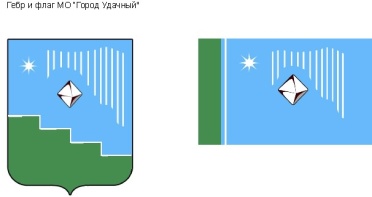 Российская Федерация (Россия)Республика Саха (Якутия)Муниципальное образование «Город Удачный»Городской Совет депутатовV созывПРЕЗИДИУМРЕШЕНИЕ17 марта 2023 года                                                                	   	                         № 4-2О поощрении благодарственным письмом городского Совета депутатов МО «Город Удачный»В соответствии с Положением о наградах и поощрениях муниципального образования «Город Удачный» Мирнинского района Республики Саха (Якутия), на основании решения городской комиссии по наградам и поощрениям Президиум городского Совета депутатов решил:За вклад в социально-экономическое развитие города Удачного, многолетний добросовестный труд, высокое профессиональное мастерство и в связи с подведением итогов производственно-хозяйственной деятельности Удачнинского горно-обогатительного комбината АК «АЛРОСА» (ПАО) поощрить благодарственным письмом городского Совета депутатов МО «Город Удачный»:Алекминскую Ирину Эдуардовну, доводчицу алмазосодержащих концентратов 4 разряда цеха окончательной доводки Удачнинского горно-обогатительного комбината акционерной компании «АЛРОСА» (ПАО);Фролова Павла Андреевича, электромонтера по ремонту и обслуживанию электрооборудования центра сервисного обслуживания Энергетика Удачнинского горно-обогатительного комбината акционерной компании «АЛРОСА» (ПАО).Опубликовать настоящее решение в средствах массовой информации.Настоящее решение вступает в силу со дня его принятия.Контроль исполнения настоящего решения возложить на председателя городского Совета депутатов В.В. Файзулина.Председательгородского Совета депутатов 			                                 В.В. Файзулин